Configuración de host para el Observatorio de Buenas Prácticas e Innovación.En la siguiente ruta: C:\Windows\System32\drivers\etc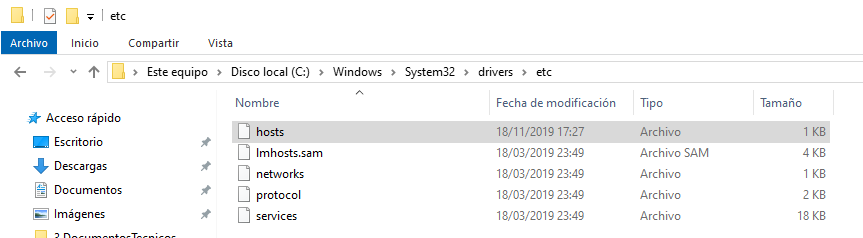 Editar el archivo hosts, copiar los datos 10.200.4.102 observatorio.minedu.gob.pe.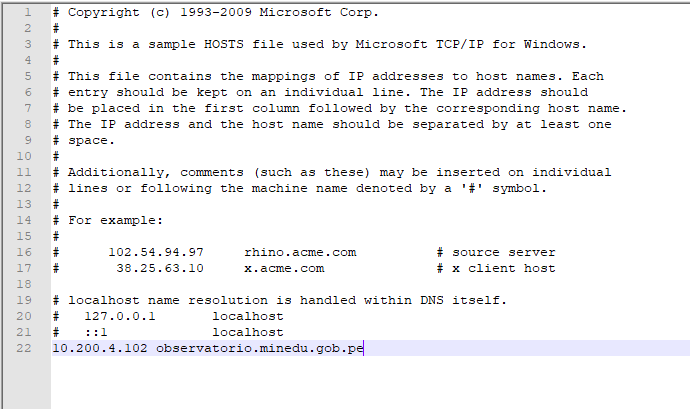 Guardar los cambios realizados. Ingresar a la ruta web https://observatorio.minedu.gob.pe/, se tiene que mostrar la siguiente imagen.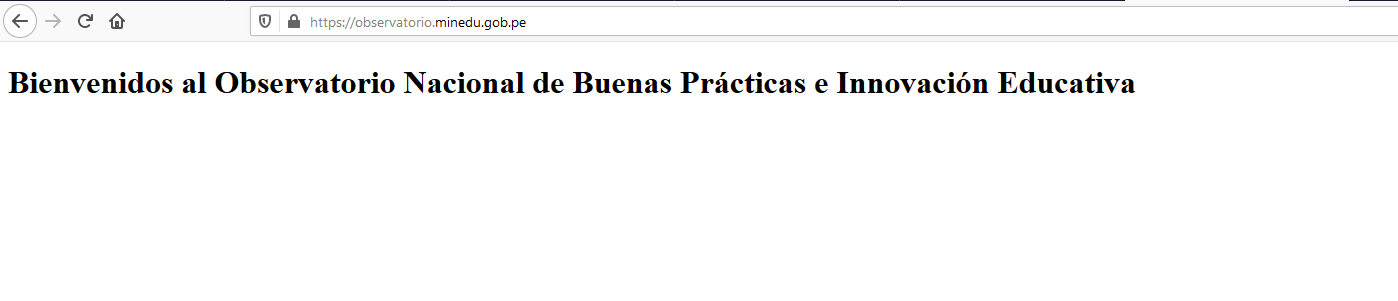 